Методический семинар«Использование интернет – ресурсов на уроках математики»Вервейн Екатерина Леонидовна учитель математики МБОУ СОШ №2 муниципального образования Темрюкский район1 слайд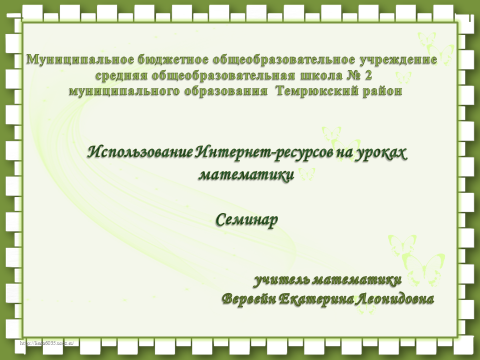 Если можешь, иди вперед века, если не можешь, иди с веком, но никогда не будь позади века. В.Я. БрюсовОдной из задач, отмеченных в концепции развития математического образования, является обеспечение наличия общедоступных информационных ресурсов, необходимых для реализации учебных программ математического образования, в том числе в электронном формате, инструментов деятельности обучающихся и педагогов, применение современных технологий образовательного процесса. А в условиях реализации ФП «Цифровая образовательная среда» в практику преподавания нашей дисциплины приходят все быстрее и интенсивнее развивающиеся электронные образовательные ресурсы. Для сегодняшних школьников компьютеры и интернет технологии являются частью их жизни, информационной культуры. И нам современным учителям необходимо уметь использовать компьютерные программы и интернет - ресурсы в обучении.4 слайд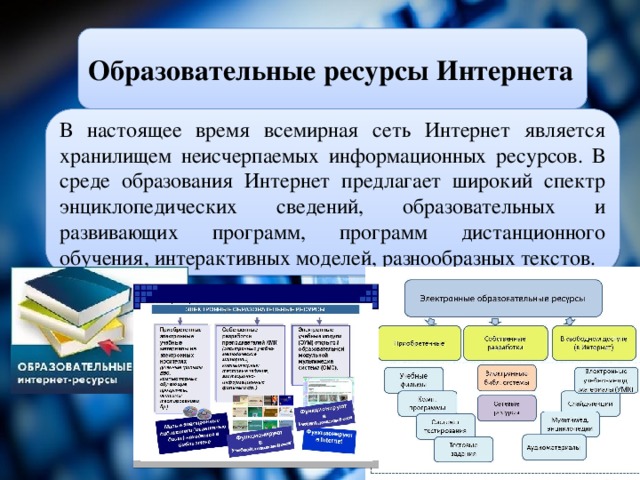 Что же относится к интернет - ресурсам? Интернет - ресурсы – это материализованные в компьютерной сети:информационные продукты труда специалистов, занимающихся проблемами образования; компьютерные обучающие программы, включающие в себя электронные учебники, тренажеры, лабораторные практикумы, тестовые системы;обучающие системы на базе мультимедиа технологий, построенные с использованием персональных компьютеров, видеотехники, накопителей на оптических дисках;распределенные базы данных по отраслям знаний.личные Web-страницы, отражающие опыт педагогической деятельности автора;сайты и презентации, отражающие различные аспекты педагогической деятельности.В своей работе использую следующие варианты применения интернет - ресурсов  в образовательном процессе:на уроке с мультимедийной поддержкой – в классе стоит один компьютер, им пользуется не только учитель в качестве “электронной доски” (демонстрация рисунков, заданий, тестов, Кимов), но и ученики для выполнения различных заданий;дистанционная работа с электронными средствами с помощью специальных обучающих систем, где традиционные уроки по предмету заменяются самостоятельной работой учащихся с образовательными платформами.Слайд 5-6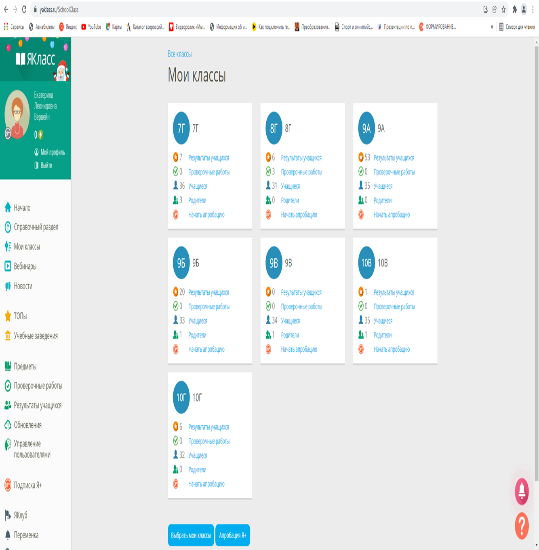 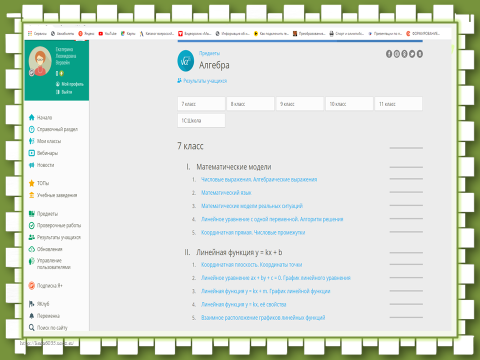 Следующий, используемый мной ресурс, это ЯКласс» — это платформа электронного образования для школ, а также обучающая онлайн - площадка для школьников и их родителей. в 2020 году зарегистрировалась сама и зарегистрировала все своих учеников на платформе. В 2020 прошла апробацию электронных образовательных технологии на портале ЯКласс. Осуществил(а) экспериментальную деятельность с применением инновационного образовательного ресурса ЯКласс, разработанного и поддерживаемого Фондом развития интернет-инициатив при Президенте Российской Федерации, а именно: зарегистрировал(а) группу обучающихся и провел(а) ряд электронных проверочных (домашних) работ, таким образом профессионально освоив пользование автоматизированной системой контроля знаний. создаю проверочные работы (большое количество типовых задач), в том числе индивидуальные и дифференцированные;обучающиеся выполняют индивидуальные задания, накапливая баллы, отслеживают свой рейтинг в Топе класса;7 слайд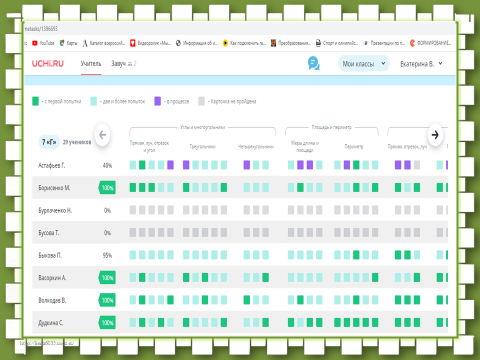 ОБРАЗОВАТЕЛЬНАЯ ПЛАТФОРМА UCHi.ru (олимпиады по математике): зарегистрировала всех обучающихся, предоставив тем самым возможность участия в бесплатных олимпиадах 8-9 слайд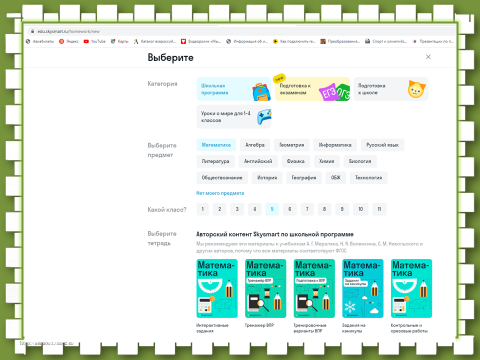 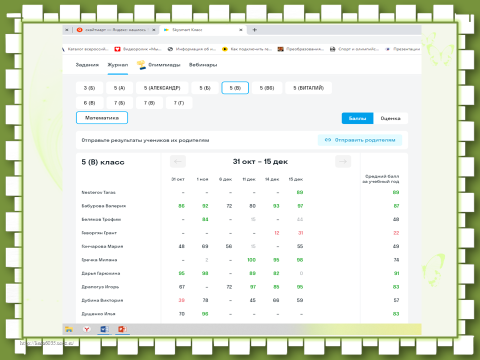 Онлайн – школа https://skysmart.ru/ использую для создания интерактивных авторских заданий, которые задаю обучающимся на дом (скидывая ссылку в эл. дневнике),  выполняем задания фронтально на уроках, Слайд 11-15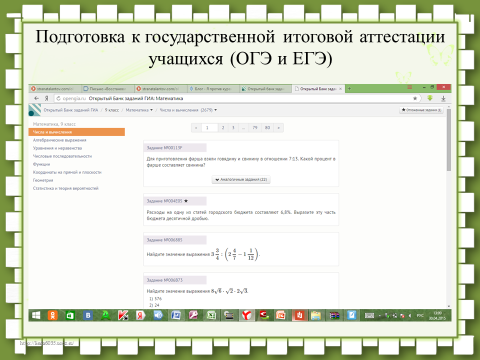 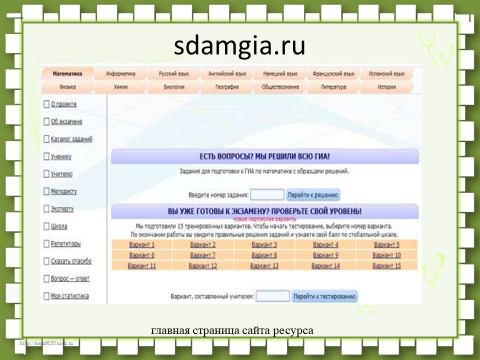 ИНТЕРНЕТ – ПРИЛОЖЕНИЕ https://fipi.ru/, https://sdamgia.ru/, https://neznaika.info/ которые использую для подготовки к ГИА проведения тестов, проверочных работ (цель: контроль знаний). 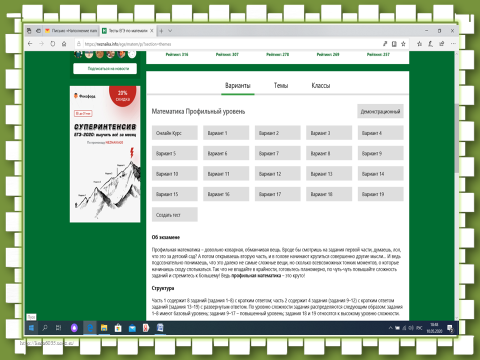 16-18 слайд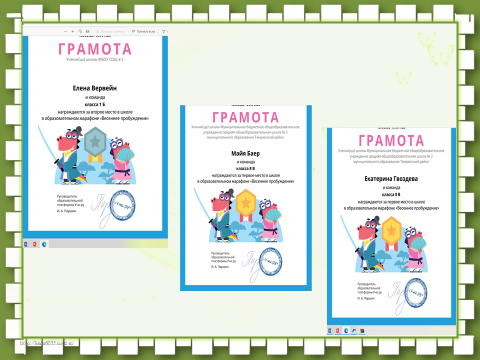 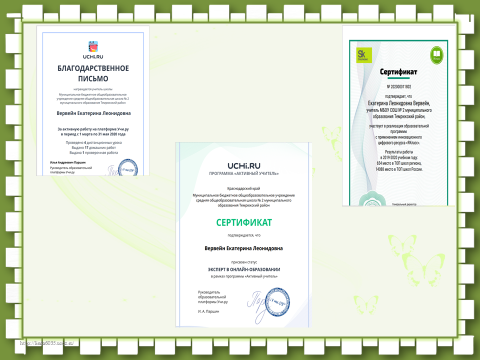 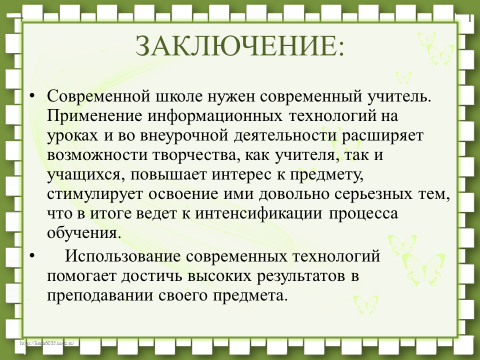 